Respected sir,               I am writting this to express my sincere gratitude to you for choosing me as the recipient of the talented student sponsership.Due to some financial constraints I was going through major challenges to continue my education before I received the scholarship.The talented student sponsership program has lightened my burden and made it possible for me to step ahead towards my dream of becoming a Developer by profession and a generous person by heart, always willing to give back to the society through my knowledge.Currently I am pursuing BCA from Institute of Engineering and Management, kolkata. My first semester examinations has just finished and I have tried to put my best efforts in that.Though our result haven't published yet I believe to score pretty well sgpa. Apart from studies I'm learning Frontend development which can help me in building website for NGO's as an efficient approach to reach out to devasted peoples of our society. Comming from family of 4 members where my father runs the family serving as a labourer, pursuing higher education seemed impossible for me.The financial assistance you have provided has helped me tremendously and kept me going with a free mind without having worry for fees. Once again I am expressing my gratitude to the Doner for the scholarship support as it allows me to focus on my studies while thinking about the improvement of our society.Yours sincerelyJaya Bhukta (new candidate)Donner name: GSCA(Fri, Jan 19,2024)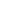 